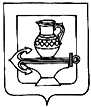 СОВЕТ ДЕПУТАТОВ СЕЛЬСКОГО ПОСЕЛЕНИЯ КУЗЬМИНО-ОТВЕРЖСКИЙ СЕЛЬСОВЕТ ЛИПЕЦКОГО МУНИЦИПАЛЬНОГО РАЙОНА ЛИПЕЦКОЙ ОБЛАСТИ РОССИЙСКОЙ ФЕДЕРАЦИИПятьдесят девятая сессия шестого созываРЕШЕНИЕ5 декабря 2023 года                                                                                                № 185О внесении изменений в штатное расписание МБУК «Кузьмино-Отвержский центр культуры и досуга»Рассмотрев представленные администрацией сельского поселения Кузьмино-Отвержский сельсовет Липецкого муниципального района Липецкой области Российской Федерации изменения в штатное расписание МБУК «Кузьмино-Отвержский центр культуры и досуга», руководствуясь Уставом сельского поселения Кузьмино-Отвержский сельсовет Липецкого муниципального района Липецкой области Российской Федерации, и учитывая решения постоянных депутатских комиссий, Совет депутатов сельского поселения Кузьмино- Отвержский сельсоветРЕШИЛ:1. Внести в штатное расписание МБУК «Кузьмино-Отвержский центр культуры и досуга» следующие изменения:1) ввести штатную единицу уборщика в количестве 2 ставок с должностным окладом 5 530 руб. на 01.10.2023, 5 834,20 на 01.01.2024;2) ввести штатную единицу заведующего хозяйством в количестве 1 ставки с должностным окладом 6 480 руб. на 01.10.2023, 6 836,40 на 01.01.2024.2. Направить изменения в штатное расписание МБУК «Кузьмино-Отвержский центр культуры и досуга» главе сельского поселения Кузьмино-Отвержский сельсовет Липецкого муниципального района для подписания и обнародования. 	3. Настоящее решение вступает в силу со дня его обнародования и распространяет свое действие на правоотношения, возникшие с 01.10.2023.Председатель Совета депутатов сельского поселения Кузьмино-Отвержский сельсовет                                                                               С.Н.Лапшов